CUW.231.2.1.2021							Reguły, 25 czerwca 2021 r.Specyfikacja Warunków Zamówienia(dalej jako: SWZ)Dotyczy postępowania o udzielenie zamówienia publicznego na zadanie pn.:„Dowóz uczniów do szkół na terenie Gminy Michałowice w roku szkolnym 2021/2022 poprzez zakup biletów miesięcznych od 01.09.2021 r. do 24.06.2022 r.”prowadzonego w trybie podstawowym na podstawie przepisów ustawy z dnia 11 września 2019 r. – Prawo zamówień publicznych (Dz.U. 2019 poz. 2019, z późn. zm., dalej jako: p.z.p.) i poniżej równowartości kwoty 214 000 euro Opracowanie:Agnieszka SokołowskaTomasz WróblewskiZatwierdził:/-/Ewa WierzgałaDyrektor CUWGminy MichałowiceRozdział I – INFORMACJE OGÓLNEZAMAWIAJĄCY – DANE KONTAKTOWEAdres strony internetowej, na której udostępniane będą zmiany i wyjaśnienia treści SWZ oraz inne dokumenty zamówienia bezpośrednia związane z podstępowaniem o udzielenie zamówienia:https://www.bip.cuw.michalowice.pl/zamowienia-publiczne/ogloszenia-przetargow TRYB UDZIELENIA ZAMÓWIENIAPostępowanie o udzielenie zamówienia publicznego prowadzone jest w trybie podstawowym, na podstawie przepisu art. 275 pkt 1 p.z.p.Zamawiający nie przewiduje wyboru najkorzystniejszej oferty z możliwością prowadzenia negocjacji.Do udzielenia przedmiotowego zamówienia stosuje się przepisy ustawy p.z.p. oraz akty wykonawcze do niej, a w sprawach tam nieuregulowanych, przepisy ustawy Kodeks Cywilny (Dz. U. z 2020 r., poz. 1740 z późn. zm.).WYKONAWCY/PODMIOTY TRZECIE UDOSTĘPNIAJĄCE WYKONAWCY SWÓJ POTENCJAŁWykonawcą jest osoba fizyczna, osoba prawna albo jednostka organizacyjna nieposiadająca osobowości prawnej, która oferuje na rynku wykonanie robót budowlanych lub obiektu budowlanego, dostawę produktów lub świadczenie usług lub ubiega się o udzielenie zamówienia, złożyła ofertę lub zawarła umowę w sprawie zamówienia publicznego.Zamawiający nie zastrzega możliwości ubiegania się o udzielenie zamówienia wyłącznie przez wykonawców, o których mowa w art. 94 p.z.p., tj. mających status zakładu pracy chronionej, spółdzielnie socjalne oraz innych wykonawców, których głównym celem lub głównym celem działalności ich wyodrębnionych organizacyjnie jednostek, które będą realizowały zamówienie, jest społeczna i zawodowa integracja osób społecznie marginalizowanych.Zamówienie może zostać udzielone wykonawcy, który:spełnia warunki udziału w postępowaniu opisane w pkt 24 SWZ, nie podlega wykluczeniu na podstawie art. 108 ust. 1 p.z.p., złożył ofertę niepodlegającą odrzuceniu na podstawie art. 226 ust. 1 p.z.p.Wykonawcy mogą wspólnie ubiegać się o udzielenie zamówienia. W takim przypadku:Wykonawcy występujący wspólnie są zobowiązani do ustanowienia pełnomocnika do reprezentowania ich w postępowaniu albo do reprezentowania ich w postępowaniu i zawarcia umowy w sprawie przedmiotowego zamówienia publicznego.Wszelka korespondencja będzie prowadzona przez zamawiającego wyłącznie z pełnomocnikiem.Oświadczenia i dokumenty potwierdzające brak podstaw do wykluczenia z postępowania składa każdy z Wykonawców wspólnie ubiegających się o udzielenie zamówienia.Potencjał podmiotu trzeciegoW celu potwierdzenia spełnienia warunków udziału w postępowaniu, wykonawca może polegać na potencjale podmiotu trzeciego na zasadach opisanych w art. 118–123 p.z.p. Podmiot trzeci, na potencjał którego wykonawca powołuje się w celu wykazania spełnienia warunków udziału w postępowaniu, nie może podlegać wykluczeniu na podstawie art. 108 ust. 1 p.z.p. Podwykonawstwo Zamawiający zastrzega obowiązek osobistego wykonania przez wykonawcę kluczowych zadań.KOMUNIKACJA W POSTĘPOWANIUW postępowaniu o udzielenie zamówienia komunikacja między Zamawiającym a Wykonawcami odbywa się przy użyciu miniPortalu, który dostępny jest pod adresem: https://miniportal.uzp.gov.pl/, ePUAPu, dostępnego pod adresem: https://epuap.gov.pl/wps/portal oraz poczty elektronicznej.Zamawiający wyznacza następujące osoby do kontaktu z Wykonawcami:Tomasz Wróblewski, tel. 22 350 91 57, email: wroblewski@cuw.michalowice.pl ,Agnieszka Sokołowska, tel. 22 350 91 59, email: asokolowska@cuw.michalowice.pl.   Wykonawca zamierzający wziąć udział w postępowaniu o udzielenie zamówienia publicznego, musi posiadać konto na ePUAP. Wykonawca posiadający konto na ePUAP ma dostęp
do następujących formularzy: „Formularz do złożenia, zmiany, wycofania oferty lub wniosku” oraz do „Formularza do komunikacji”.Wymagania techniczne i organizacyjne wysyłania i odbierania dokumentów elektronicznych, elektronicznych kopii dokumentów i oświadczeń oraz informacji przekazywanych przy ich użyciu opisane zostały w Regulaminie korzystania z systemu miniPortal oraz Warunkach korzystania z elektronicznej platformy usług administracji publicznej (ePUAP).Maksymalny rozmiar plików przesyłanych za pośrednictwem dedykowanych formularzy: „Formularz złożenia, zmiany, wycofania oferty lub wniosku” i „Formularza do komunikacji” wynosi 150 MB.Za datę przekazania oferty, wniosków, zawiadomień, dokumentów elektronicznych, oświadczeń lub elektronicznych kopii dokumentów lub oświadczeń oraz innych informacji przyjmuje się datę ich przekazania na ePUAP.Link do postępowania: https://miniportal.uzp.gov.pl/Postepowania/55a14cfb-8cb7-4589-9fc5-55c5c737e50a WIZJA LOKALNAZamawiający nie przewiduje obowiązku odbycia przez wykonawcę wizji lokalnej oraz sprawdzenia przez wykonawcę dokumentów niezbędnych do realizacji zamówienia dostępnych na miejscu u zamawiającego.PODZIAŁ ZAMÓWIENIA NA CZĘŚCIZamawiający nie dokonuje podziału zamówienia na części. Tym samym zamawiający nie dopuszcza składania ofert częściowych, o których mowa w art. 7 pkt 15 p.z.p.Powody niedokonania podziału: Przedmiot zamówienia stanowi usługa mogąca być świadczona przez firmy z sektora MŚP. Zadanie ma jednolity charakter (dowóz) i nie jest możliwe dokonanie podziału na części z powodów obiektywnych, tj. z powodów organizacyjnych i ekonomicznych. OFERTY WARIANTOWEZamawiający: nie dopuszcza możliwości, złożenia oferty wariantowej, o której mowa w art. 92 p.z.p., tzn. oferty przewidującej odmienny sposób wykonania zamówienia niż określony w SWZ.KATALOGI ELEKTRONICZNE Zamawiający nie wymaga złożenia ofert w postaci katalogów elektronicznych.UMOWA RAMOWAZamawiający nie przewiduje zawarcia umowy ramowej, o której mowa wart. 311–315 p.z.p.AUKCJA ELEKTRONICZNAZamawiający nie przewiduje przeprowadzenia aukcji elektronicznej, o której mowa wart. 308 ust. 1 p.z.p.ZAMÓWIENIA,  O KTÓRYCH MOWA W ART. 214 UST. 1 PKT 7 I 8 P.Z.P.Zamawiający nie przewiduje udzielenia zamówień na podstawie przepisu art. 214 ust. 1 pkt 7 i 8 p.z.p.ROZLICZENIA W WALUTACH OBCYCHZamawiający nie przewiduje rozliczenia w walutach obcychZWROT KOSZTÓW UDZIAŁU W POSTĘPOWANIUZamawiający nie przewiduje zwrotu kosztów udziału w postępowaniu. ZALICZKI NA POCZET UDZIELENIA ZAMÓWIENIA Zamawiający nie przewiduje udzielenia zaliczek na poczet wykonania zamówienia.UNIEWAŻNIENIE POSTĘPOWANIA Zamawiający unieważni postępowanie jeżeli wystąpią przesłanki opisane w art. 255 p.z.p.POUCZENIE O ŚRODKACH OCHRONY PRAWNEJWykonawcom, a także innemu podmiotowi, jeżeli ma lub miał interes w uzyskaniu zamówienia oraz poniósł lub może ponieść szkodę w wyniku naruszenia przez zamawiającego przepisów ustawy, przysługują środki ochrony prawnej na zasadach przewidzianych w dziale IX p.z.p. (art. 505–590).OCHRONA DANYCH OSOBOWYCH ZEBRANYCH PRZEZ ZAMAWIAJĄCEGO W TOKU POSTĘPOWANIAZamawiający informuję, że: administratorem Pana/Pani danych osobowych jest CENTRUM USŁUG WSPÓLNYCH GMINY MICHAŁOWICE05-816 Michałowice, Reguły ul. Aleja Powstańców Warszawy 1tel. 22 350 91 60; fax: 22 350 91 61e-mail: cuw@michalowice.plinspektorem ochrony danych osobowych w CUW jest Pan Piotr Glen, 
adres do korespondencji  e-mail: iodo.cuw@michalowice.pl;Pana/Pani dane osobowe przetwarzane będą na podstawie art. 6 ust. 1 lit. c RODO w celu związanym z postępowaniem o udzielenie zamówienia publicznego pn. „Dowóz uczniów do szkół na terenie Gminy Michałowice w roku szkolnym 2021/2022 poprzez zakup biletów miesięcznych od 01.09.2021 r. do 24.06.2022 r.” (nr sprawy: CUW.231.2.1.2021), prowadzonym w trybie podstawowym;odbiorcami Pana/Pani danych osobowych będą osoby lub podmioty, którym udostępniona zostanie dokumentacja postępowania w oparciu o art. 18 oraz art. 74 ust. 1 ustawy z dnia 11 września 2019 r. – Prawo zamówień publicznych (Dz. U. z 2019 r. poz. 2019 ze zm.), dalej „ustawa Pzp”;Pani/Pana dane osobowe będą przechowywane, zgodnie z art. 78 ust. 1 ustawy Pzp, przez okres 4 lat od dnia zakończenia postępowania o udzielenie zamówienia, a jeżeli czas trwania umowy przekracza 4 lata, okres przechowywania obejmuje cały czas trwania umowy;obowiązek podania przez Pana/Panią danych osobowych bezpośrednio Pana/Pani dotyczących jest wymogiem ustawowym określonym w przepisach ustawy Pzp, związanym z udziałem w postępowaniu o udzielenie zamówienia publicznego; konsekwencje niepodania określonych danych wynikają z ustawy Pzp;  w odniesieniu do Pana/Pani danych osobowych decyzje nie będą podejmowane w sposób zautomatyzowany, stosowanie do art. 22 RODO;posiada Pan/Pani:na podstawie art. 15 RODO prawo dostępu do danych osobowych Pana/Pani dotyczących; na podstawie art. 16 RODO prawo do sprostowania Pana/Pani danych osobowych;na podstawie art. 18 RODO prawo żądania od administratora ograniczenia przetwarzania danych osobowych z zastrzeżeniem przypadków, o których mowa w art. 18 ust. 2 RODO;  prawo do wniesienia skargi do Prezesa Urzędu Ochrony Danych Osobowych, gdy uzna Pan/Pani, że przetwarzanie danych osobowych Pana/Pani dotyczących narusza przepisy RODO;nie przysługuje Panu/Pani:w związku z art. 17 ust. 3 lit. b, d lub e RODO prawo do usunięcia danych osobowych;prawo do przenoszenia danych osobowych, o którym mowa w art. 20 RODO;na podstawie art. 21 RODO prawo sprzeciwu, wobec przetwarzania danych osobowych, gdyż podstawą prawną przetwarzania Pana/Pani danych osobowych jest
art. 6 ust. 1 lit. c RODO. Do spraw nieuregulowanych w SWZ mają zastosowanie odpowiednie przepisy powszechnie obowiązującego prawa, w tym przepisy p.z.p.Rozdział II – WYMAGANIA STAWIANE WYKONAWCYOPIS PRZEDMIOTU ZAMÓWIENIA I WYMAGANIA STAWIANE WYKONAWCYPrzedmiotem zamówienia jest „Dowóz uczniów do szkół na terenie Gminy Michałowice w roku szkolnym 2021/2022 poprzez zakup biletów miesięcznych od 01.09.2021 r. do 24.06.2022 r.”. Oznaczenie przedmiotu zamówienia we Wspólnym Słowniku Zamówień (CPV): Główny kod:60000000-8 – Usługi transportowe (z wyłączeniem transportu odpadów),Dodatkowe kody:60100000-9 – Usługi w zakresie transportu drogowego,60112000-6 – Usługi w zakresie publicznego transportu drogowego.Przedmiot zamówienia polega na zapewnieniu transportu związanego z realizacją usługi dowozu uczniów do szkół z terenu Gminy Michałowice. Przewóz obejmuje trasę: dom – szkoła – dom, zgodnie z ustawą z dnia 14 grudnia 2016 r. – Prawo oświatowe (Dz.U. z 2020 r. poz. 910, z późn. zm.). Przedmiot zamówienia będzie realizowany poprzez zakup imiennych biletów miesięcznych szkolnych na podstawie przepisów ustawy z dnia 20 czerwca 1992 r. o uprawnieniach do ulgowych przejazdów środkami publicznego transportu zbiorowego (Dz.U. z 2018 r. poz. 295).Rozliczenie usługi objętej niniejszym postępowaniem następować będzie na podstawie miesięcznej listy uczniów. Listy będą każdorazowo wystawiane w terminie do 20 dnia miesiąca poprzedzającego miesiąc, na który będą obowiązywać.Przewozy będą realizowane w dni robocze w ciągu roku szkolnego 2021/2022 z wyłączeniem, ferii, przerw świątecznych, dni wolnych od zajęć oraz dni w których szkoły będą całkowicie zamknięte z powodu okoliczności związanych z wystąpieniem epidemii, w tym m.in. wirusa SARS-CoV-2 lub choroby wywołanej tym wirusem (COVID-19). W przypadku odpracowywania zajęć szkolnych w innym dniu, wolnym od zajęć, Wykonawca zobowiązany będzie zapewnić przewóz uczniom zgodnie z ustaleniami z osobami reprezentującymi placówki oświatowe objęte niniejszym zamówieniem.Niniejszym postępowaniem objęty jest transport (trasa: dom – szkoła – dom) do następujących placówek na terenie Gminy Michałowice:Szkoła Podstawowa w Michałowicach, ul. Szkolna 15,  05 – 816 Michałowice;Zespół Szkół Ogólnokształcących w Komorowie, Al. M. Dąbrowskiej 12/20, 05 – 806 Komorów.Zamawiający udostępnia dotychczasowy rozkład jazdy obowiązujący w roku szkolnym 2020/2021 – załącznik nr 3 oraz mapy tras – załącznik 3a do SWZ. Szczegółowe harmonogramy dowożenia uczniów objętych zamówieniem będą przedstawiane Wykonawcy w terminie
do 20 sierpnia. Zamawiający zastrzega sobie możliwość zmiany godzin kursów wynikających z realnego zapotrzebowania. Zamawiający oświadcza, że w roku szkolnym 2020/2021 transport  uczniów do szkół obejmuje 294 uczniów – załącznik nr 4 do SWZ. Liczba dowożonych uczniów w okresie objętym niniejszym zamówieniem może ulec zmianie względem wskazanej powyżej liczby w zależności od liczby uczniów uczęszczających do szkół w danym roku szkolnym. Szczegółowa liczba uczniów dowożonych będzie przedstawiona Wykonawcy w terminie do 20 sierpnia. Zamawiający zastrzega sobie możliwość zmiany (zmniejszenie/zwiększenie) liczby dowożonych uczniów do 10% (+/-10%). W związku z czym minimalna liczba uczniów wyniesie 265 a maksymalna nie przekroczy 323.Transport uczniów powinien odbywać się pod opieką osób dorosłych, których obecność w pojazdach zapewni Zamawiający. Wykonawca zapewni bezpłatne bilety dla opiekunów.W razie awarii autobusu Wykonawca zapewni zastępczy autobus w czasie maksymalnie 60 minut od momentu zgłoszenia awarii.Trasy codziennego dowożenia uczniów do szkół obejmują łącznie 131 km dziennie. Zamawiający przewiduje, że w roku szkolnym 2021/2022 maksymalna ilość dni nauki wyniesie 187
w związku z tym autobusy pokonają maksymalnie trasę ok. 24 500  km.Transport powinien być zorganizowany z zachowaniem przepisów prawa oraz zasad bezpieczeństwa, a w szczególności zgodnie z przepisami ustawy z dnia 6 września 2001 r.
o transporcie drogowym (Dz.U. z 2019 r. poz. 2140, z późn. zm.).Wykonawca zobowiązany jest do codziennego kontrolowania trzeźwości kierowców prowadzących autobusy, które przewożą uczniów.Transport powinien być świadczony z wykorzystaniem 3 autobusów.Autobusy, którymi Wykonawca będzie wykonywał transport muszą posiadać aktualne badania techniczne i ubezpieczenie OC. Autobusy muszą być wyposażone w automatycznie otwierane drzwi. W okresie zimowym pojazdy dowożące uczniów muszą być ogrzewane, na stopniach wejściowych do autobusów nie może zalegać śnieg, ani lód. W okresie zimowym Wykonawca musi zwrócić szczególną uwagę, aby zapewnić bezpieczeństwo podczas wsiadania
i wysiadania. W okresie letnim autobusy muszą być efektywnie klimatyzowane. Przez cały rok w autobusach musi być utrzymywana czystość. Wykonawca zobowiązany jest realizować zamówienie z wykorzystaniem zgłoszonych w ofercie autobusów. Na etapie realizacji umowy każdy ze zgłoszonych pojazdów może zostać zastąpiony innym, o nie niższych parametrach (np. autobus zgłoszony w ofercie z normą emisji spalin Euro V,  musi zostać zastąpiony pojazdem z normą emisji spalin Euro V).Zamawiający dopuści zmianę zaoferowanego środka transportu w trakcie realizacji umowy na pisemny umotywowany wniosek Wykonawcy. Zmiana autobusu na autobus o mniejszej ilości miejsc siedzących może mieć miejsce w przypadku mniejszej liczby uczniów na trasach dowożenia. Autobus zaoferowany jako zamienny musi posiadać taką samą normę emisji spalin oraz musi posiadać ważną polisę OC, a także ważne badania techniczne. Zmiana środka transportu nie powoduje zmiany wysokości wynagrodzenia Wykonawcy. Zmiana środka transportu będzie każdorazowo zależna od decyzji Zamawiającego.Zamawiający zastrzega możliwość odwołania poszczególnych kursów lub całkowitego odwołania dowozów w konkretne dni, wynikające ze szczególnych lub nieprzewidzianych okoliczności.Wynagrodzenie postojowe.W przypadku wystąpienia okoliczności, o których mowa w pkt 18.6. SWZ, na skutek których nie będzie realizowany dowóz uczniów do szkół, Wykonawcy przysługiwać będzie wynagrodzenie
za gotowość do świadczenia usługi (wynagrodzenie postojowe) wypłacane miesięcznie
za każdy pełny miesiąc, w którym występują okoliczności określone powyżej – na podstawie wystawionej przez Wykonawcę faktury VAT – w wysokości 20% maksymalnej wartości zobowiązania, o którym mowa w załączniku nr 1 do SWZ należnego za jeden miesiąc dowożenia uczniów.Wszystkie wymagania określone w dokumentach wskazanych w SWZ stanowią wymagania minimalne, a ich spełnienie jest obligatoryjne. Niespełnienie ww. wymagań minimalnych będzie skutkować odrzuceniem oferty jako niezgodnej z warunkami zamówienia na podstawie art. 226 ust. 1 pkt 5 p.z.p.ROZWIĄZANIA RÓWNOWAŻNE W niniejszym postępowaniu nie mają zastosowania rozwiązania równoważne.WYMAGANIA W ZAKRESIE ZATRUDNIANIA PRZEZ WYKONAWCĘ OSÓB NA PODSTAWIE STOSUNKU PRACYZamawiający stawia wymóg w zakresie zatrudnienia przez wykonawcę na podstawie stosunku pracy osób wykonujących niżej wskazane czynności w zakresie realizacji zamówienia.Zamawiający wymaga zatrudnienia przez wykonawcę w trakcie realizacji niniejszego zamówienia, na podstawie umowy o pracę osób kierujących autobusami dowożącymi uczniów.W trakcie realizacji zamówienia Zamawiający uprawniony jest do wykonywania czynności kontrolnych wobec wykonawcy odnośnie spełniania przez wykonawcę wymogu zatrudnienia na podstawie umowy o pracę. Zamawiający uprawniony jest w szczególności do:żądania wyjaśnień w przypadku wątpliwości w zakresie potwierdzenia spełniania ww. wymogów,przeprowadzania kontroli na miejscu wykonywania świadczenia,żądania oświadczeń i dokumentów w zakresie potwierdzenia spełniania ww. wymogów i ich oceny.W trakcie realizacji zamówienia na każde wezwanie zamawiającego w wyznaczonym w tym wezwaniu terminie wykonawca przedłoży zamawiającemu wskazane poniżej dowody w celu potwierdzenia spełnienia wymogu zatrudnienia na podstawie umowy o pracę przez wykonawcę osób wykonujących wskazane w punkcie 1 czynności w trakcie realizacji zamówienia:oświadczenie wykonawcy o zatrudnieniu na podstawie umowy o pracę osób wykonujących czynności, których dotyczy wezwanie zamawiającego. Oświadczenie to powinno zawierać w szczególności: dokładne określenie podmiotu składającego oświadczenie, datę złożenia oświadczenia, wskazanie, że objęte wezwaniem czynności wykonują osoby zatrudnione na podstawie umowy o pracę wraz ze wskazaniem liczby tych osób, rodzaju umowy o pracę i wymiaru etatu oraz podpis osoby uprawnionej do złożenia oświadczenia w imieniu wykonawcy;poświadczoną za zgodność z oryginałem odpowiednio przez wykonawcę kopię umowy/umów o pracę osób wykonujących w trakcie realizacji zamówienia czynności, których dotyczy ww. oświadczenie wykonawcy (wraz z dokumentem regulującym zakres obowiązków, jeżeli został sporządzony). Kopia umowy/umów powinna zostać zanonimizowana w sposób zapewniający ochronę danych osobowych pracowników, zgodnie z przepisami ustawy z dnia 10 maja 2018 r. o ochronie danych osobowych (Dz.U. z 2019 r. poz. 1781), tj. w szczególności: bez imion, nazwisk, adresów, nr PESEL pracowników). Informacje takie jak: data zawarcia umowy, rodzaj umowy o pracę i wymiar etatu powinny być możliwe do zidentyfikowania;zaświadczenie właściwego oddziału ZUS, potwierdzające opłacanie przez wykonawcę składek na ubezpieczenia społeczne i zdrowotne z tytułu zatrudnienia na podstawie umów o pracę za ostatni okres rozliczeniowy;poświadczoną za zgodność z oryginałem odpowiednio przez wykonawcę kopię dowodu potwierdzającego zgłoszenie pracownika przez pracodawcę do ubezpieczeń, zanonimizowaną w sposób zapewniający ochronę danych osobowych pracowników, zgodnie z przepisami z dnia 10 maja 2018 r. o ochronie danych osobowych.Z tytułu niespełnienia przez wykonawcę wymogu zatrudnienia na podstawie umowy o pracę osób wykonujących wskazane w punkcie 1 czynności Zamawiający przewiduje sankcję w postaci obowiązku zapłaty przez wykonawcę kary umownej w wysokości określonej w istotnych postanowieniach umowy w sprawie zamówienia publicznego. Niezłożenie przez wykonawcę w wyznaczonym przez zamawiającego terminie żądanych przez zamawiającego dowodów w celu potwierdzenia spełnienia przez wykonawcę wymogu zatrudnienia na podstawie umowy o pracę traktowane będzie jako niespełnienie przez wykonawcę wymogu zatrudnienia na podstawie umowy o pracę osób wykonujących wskazane w punkcie 1 czynności.W przypadku uzasadnionych wątpliwości co do przestrzegania prawa pracy przez wykonawcę, Zamawiający może zwrócić się o przeprowadzenie kontroli przez Państwową Inspekcję Pracy.W przypadku niezatrudnienia na podstawie umowy o pracę przez wykonawcę osób wykonujących wskazane w pkt 1 czynności w trakcie realizacji ww. zamówienia, Wykonawca jest zobowiązany do zapłacenia kary umownej, określonej w § 4 ust. 12 postanowień umowy. Wykonawca zapłaci Zamawiającemu karę w wysokości 2 000,00 zł za każdą osobę wykonującą wskazane powyżej czynności i każdy rozpoczęty miesiąc, w którym fakt zatrudnienia na umowę o pracę nie został wykazany.WYMAGANIA W ZAKRESIE ZATRUDNIENIA OSÓB, O KTÓRYCH MOWA W ART. 96 UST. 2 PKT 2 P.Z.P.Zamawiający nie stawia wymagań w zakresie zatrudnienia przez wykonawcę osób, o których mowa w art. 96 ust. 2 pkt 2 p.z.p.INFORMACJA O PRZEDMIOTOWYCH ŚRODKACH DOWODOWYCHZamawiający nie wymaga przedstawienia przez Wykonawcę przedmiotowych środków dowodowych.TERMIN WYKONANIA ZAMÓWIENIAWykonawca zobowiązany jest wykonać zamówienie roku szkolnym 2021/2022, tj. w okresie
od 1 września 2021 r. do 24 czerwca 2022 r.INFORMACJA O WARUNKACH UDZIAŁU W POSTĘPOWANIU O UDZIELENIE ZAMÓWIENIANa podstawie art. 112 p.z.p., zamawiający określa warunki udziału w postępowaniu dotyczące:Zdolności do występowania w obrocie gospodarczym:Zamawiający nie precyzuje warunku w tym zakresie.Uprawnień do prowadzenia określonej działalności gospodarczej lub zawodowej, o ile wynika to z odrębnych przepisów:Zamawiający wymaga, aby Wykonawca posiadał ważną licencję (zezwolenie) do wykonywania na terenie Polski transportu drogowego osób, zgodnie z ustawą z dnia 6 września 2001 r.
o transporcie drogowym oraz z ustawą z dnia 20 czerwca 1997 r. – Prawo o ruchu drogowym (Dz.U. z 2021 r. poz. 450).Warunek dotyczący uprawnień do prowadzenia określonej działalności gospodarczej lub zawodowej, jest spełniony, jeżeli co najmniej jeden z wykonawców wspólnie ubiegających się o udzielenie zamówienia posiada uprawnienia do prowadzenia określonej działalności gospodarczej lub zawodowej i zrealizuje roboty budowlane, dostawy lub usługi, do których realizacji te uprawnienia są wymagane.Sytuacji ekonomicznej lub finansowej:Zamawiający nie precyzuje warunku w tym zakresie.Zdolności technicznej lub zawodowej:Zamawiający uzna, że wykonawca spełnia warunek w zakresie wykształcenia, kwalifikacji zawodowych, doświadczenia, potencjału technicznego wykonawcy lub osób skierowanych przez wykonawcę do realizacji zamówienia, umożliwiające realizację zamówienia na odpowiednim poziomie jakości jeżeli:Warunek w zakresie doświadczenia:Wykonawca wykaże, że w okresie ostatnich 3 lat przed upływem terminu składania ofert,
a jeżeli okres prowadzenia działalności jest krótszy – w tym okresie w sposób należyty wykonał lub wykonuje co najmniej 1 usługę polegającą na transporcie uczniów do szkół podstawowych i/lub gimnazjów i/lub przedszkoli. Wykonana usługa o wartości
min. 100 tys. zł brutto powinna dotyczyć transportu przynajmniej 100 uczniów 
do szkół;Warunek w zakresie potencjału technicznego:Wykonawca wykaże, że dysponuje odpowiednimi środkami transportu, 3 autobusami przystosowanymi do bezpiecznego przewozu dzieci i młodzieży, wyposażonymi każdy
w minimum 50 miejsc siedzących. Warunki przewozu uczniów powinny być zorganizowane zgodnie z przepisami ustawy z dnia 6 września 2001r. o transporcie drogowym. Każdy środek transportu musi posiadać aktualne badania techniczne, ubezpieczenie OC.W przypadku wspólnego ubiegania się o zamówienie dwóch lub więcej wykonawców, warunek ten można spełniać łącznie.Warunek dotyczący osób skierowanych do realizacji zamówienia:Wykonawca wykaże, że dysponuje osobami posiadającymi odpowiednie kwalifikacje zawodowe skierowanymi do realizacji zamówienia tj.:osoba zarządzająca przewozami posiadająca kwalifikacje potwierdzone certyfikatem kompetencji zawodowych – minimum 1 osoba;kierowcy posiadający odpowiednie kwalifikacje do kierowania autobusami, dodatkowo posiadający co najmniej roczne doświadczenie zawodowe w kierowaniu autobusami – minimum 3 osoby.W przypadku wspólnego ubiegania się o zamówienie dwóch lub więcej wykonawców, warunek ten można spełniać łącznie.PODSTAWY WYKLUCZENIAZamawiający wykluczy z postępowania wykonawców, wobec których zachodzą podstawy wykluczenia, o których mowa w art. 108 ust. 1 p.z.p.WYKAZ PODMIOTOWYCH ŚRODKÓW DOWODOWYCH:DOKUMENTY SKŁADANE RAZEM Z OFERTĄOferta składana jest pod rygorem nieważności w formie elektronicznej lub w postaci elektronicznej opatrzonej podpisem zaufanym lub podpisem osobistym.Wykonawca dołącza do oferty oświadczenie o niepodleganiu wykluczeniu oraz spełnianiu warunków udziału w postępowaniu w zakresie wskazanym w pkt 24 SWZ. Oświadczenie to stanowi dowód potwierdzający brak podstaw wykluczenia oraz spełnianie warunków udziału w postępowaniu, na dzień składania ofert, tymczasowo zastępujący wymagane podmiotowe środki dowodowe, wskazane pkt 27.II SWZ.Oświadczenie składane jest pod rygorem nieważności w formie elektronicznej lub w postaci elektronicznej opatrzonej podpisem zaufanym, lub podpisem osobistym.Oświadczenie składają odrębnie:wykonawca/każdy spośród wykonawców wspólnie ubiegających się o udzielenie zamówienia. W takim przypadku oświadczenie potwierdza brak podstaw wykluczenia wykonawcy oraz spełnianie warunków udziału w postępowaniu w zakresie, w jakim każdy z wykonawców wykazuje spełnianie warunków udziału w postępowaniu.Wykonawcy wspólnie ubiegający się o udzielenie zamówienia dołączają do oferty oświadczenie, z którego wynika, które usługi wykonają poszczególni Wykonawcy;podmiot trzeci, na którego potencjał powołuje się wykonawca celem potwierdzenia spełnienia warunków udziału w postępowaniu. W takim przypadku oświadczenie potwierdza brak podstaw wykluczenia podmiotu oraz spełnianie warunków udziału w postępowaniu w zakresie, w jakim podmiot udostępnia swoje zasoby wykonawcy;SamooczyszczenieW okolicznościach określonych w art. 108 ust. 1 pkt 1, 2, 5 p.z.p., wykonawca nie podlega wykluczeniu jeżeli udowodni zamawiającemu, że spełnił łącznie następujące przesłanki:naprawił lub zobowiązał się do naprawienia szkody wyrządzonej przestępstwem, wykroczeniem lub swoim nieprawidłowym postępowaniem, w tym poprzez zadośćuczynienie pieniężne;wyczerpująco wyjaśnił fakty i okoliczności związane z przestępstwem, wykroczeniem lub swoim nieprawidłowym postępowaniem oraz spowodowanymi przez nie szkodami, aktywnie współpracując odpowiednio z właściwymi organami, w tym organami ścigania lub zamawiającym;podjął konkretne środki techniczne, organizacyjne i kadrowe, odpowiednie dla zapobiegania dalszym przestępstwom, wykroczeniom lub nieprawidłowemu postępowaniu, w szczególności:zerwał wszelkie powiązania z osobami lub podmiotami odpowiedzialnymi za nieprawidłowe postępowanie wykonawcy,zreorganizował personel,wdrożył system sprawozdawczości i kontroli,utworzył struktury audytu wewnętrznego do monitorowania przestrzegania przepisów, wewnętrznych regulacji lub standardów,wprowadził wewnętrzne regulacje dotyczące odpowiedzialności i odszkodowań za nieprzestrzeganie przepisów, wewnętrznych regulacji lub standardów.Zamawiający ocenia, czy podjęte przez wykonawcę czynności są wystarczające do wykazania jego rzetelności, uwzględniając wagę i szczególne okoliczności czynu wykonawcy, a jeżeli uzna, że nie są wystarczające, wyklucza wykonawcę.Do oferty wykonawca załącza również:Pełnomocnictwo:Gdy umocowanie osoby składającej ofertę nie wynika z dokumentów rejestrowych, wykonawca, który składa ofertę za pośrednictwem pełnomocnika, powinien dołączyć do oferty dokument pełnomocnictwa obejmujący swym zakresem umocowanie do złożenia oferty lub do złożenia oferty i podpisania umowy.W przypadku wykonawców ubiegających się wspólnie o udzielenie zamówienia wykonawcy zobowiązani są do ustanowienia pełnomocnika. Dokument pełnomocnictwa, z treści którego będzie wynikało umocowanie do reprezentowania w postępowaniu o udzielenie zamówienia tych wykonawców należy załączyć do oferty. Pełnomocnictwo powinno być załączone do oferty i powinno zawierać w szczególności wskazanie:postępowania o zamówienie publiczne, którego dotyczy,wszystkich wykonawców ubiegających się wspólnie o udzielenie zamówienia wymienionych z nazwy z określeniem adresu siedziby,ustanowionego pełnomocnika oraz zakresu jego umocowania.Wymagana forma:Pełnomocnictwo przekazuje się w postaci elektronicznej i opatruje się kwalifikowanym podpisem elektronicznym, podpisem zaufanym lub podpisem osobistymW przypadku gdy zostały sporządzone jako dokument w postaci papierowej i opatrzone własnoręcznym podpisem, przekazuje się cyfrowe odwzorowanie tego dokumentu opatrzone kwalifikowanym podpisem elektronicznym, podpisem zaufanym lub podpisem osobistym, poświadczające zgodność cyfrowego odwzorowania z dokumentem w postaci papierowej. Przez cyfrowe odwzorowanie, rozumieć dokument elektroniczny będący kopią elektroniczną treści zapisanej w postaci papierowej, umożliwiający zapoznanie się z tą treścią i jej zrozumienie, bez konieczności bezpośredniego dostępu do oryginału.Poświadczenia zgodności cyfrowego odwzorowania z dokumentem w postaci papierowej dokonuje odpowiednio wykonawca, wykonawca wspólnie ubiegający się o udzielenie zamówienia, podmiot udostępniający zasoby w zakresie dokumentów potwierdzających umocowanie do reprezentowania, które każdego z nich dotyczą lub notariusz.Oświadczenie wykonawców wspólnie ubiegających się o udzielenie zamówieniaWykonawcy wspólnie ubiegający się o udzielenie zamówienia dołączają do oferty oświadczenie, z którego wynika, które usługi wykonają poszczególni Wykonawcy w odniesieniu do warunków, które zostały opisane pkt 24 SWZ – zgodnie z treścią Formularza ofertowegoWymagana forma:Wykonawcy składają oświadczenia w formie elektronicznej lub w postaci elektronicznej opatrzonej podpisem zaufanym, lub podpisem osobistym osoby upoważnionej do reprezentowania wykonawców zgodnie z formą reprezentacji określoną w dokumencie rejestrowym właściwym dla formy organizacyjnej lub innym dokumencie.W przypadku gdy oświadczenie zostało sporządzone jako dokument w postaci papierowej i opatrzone własnoręcznym podpisem, przekazuje się cyfrowe odwzorowanie tego dokumentu opatrzone kwalifikowanym podpisem elektronicznym, a w przypadku postępowań lub konkursów, o wartości mniejszej niż progi unijne, kwalifikowanym podpisem elektronicznym, podpisem zaufanym lub podpisem osobistym, poświadczającym zgodność cyfrowego odwzorowania z dokumentem w postaci papierowej.Poświadczenia zgodności cyfrowego odwzorowania z dokumentem w postaci papierowej, dokonuje odpowiednio wykonawca lub wykonawca wspólnie ubiegający się o udzielenie zamówienia lub notariuszZobowiązanie podmiotu trzeciegoZobowiązanie podmiotu udostępniającego zasoby lub inny podmiotowy środek dowodowy potwierdza, że stosunek łączący wykonawcę z podmiotami udostępniającymi zasoby gwarantuje rzeczywisty dostęp do tych zasobów oraz określa w szczególności:zakres dostępnych wykonawcy zasobów podmiotu udostępniającego zasoby;sposób i okres udostępnienia wykonawcy i wykorzystania przez niego zasobów podmiotu udostępniającego te zasoby przy wykonywaniu zamówienia;czy i w jakim zakresie podmiot udostępniający zasoby, na zdolnościach którego wykonawca polega w odniesieniu do warunków udziału w postępowaniu dotyczących wykształcenia, kwalifikacji zawodowych lub doświadczenia, zrealizuje roboty budowlane lub usługi, których wskazane zdolności dotyczą.Wymagana forma:Zobowiązanie musi być złożone w formie elektronicznej lub w postaci elektronicznej opatrzonej podpisem zaufanym, lub podpisem osobistym.W przypadku gdy zobowiązanie zostało sporządzone jako dokument w postaci papierowej
i opatrzone własnoręcznym podpisem, przekazuje się cyfrowe odwzorowanie tego dokumentu opatrzone kwalifikowanym podpisem elektronicznym, podpisem zaufanym lub podpisem osobistym, poświadczającym zgodność cyfrowego odwzorowania z dokumentem w postaci papierowej. Poświadczenia zgodności cyfrowego odwzorowania z dokumentem w postaci papierowej, dokonuje odpowiednio wykonawca lub wykonawca wspólnie ubiegający się
o udzielenie zamówienia lub notariusz.Informacje dotyczące wykonawcy (załącznik nr 1 do SWZ)W tym dokumencie wykonawca składa oświadczenie w zakresie: spełnienia wymogów RODO
oraz informację, czy wybór oferty wykonawcy będzie prowadził do powstania u zamawiającego obowiązku podatkowego. Wymagana forma:Oświadczenie musi być złożone w formie elektronicznej lub w postaci elektronicznej opatrzonej podpisem zaufanym, lub podpisem osobistym osoby upoważnionej
do reprezentowania wykonawców zgodnie z formą reprezentacji określoną w dokumencie rejestrowym właściwym dla formy organizacyjnej lub innym dokumencie.Wymagana forma:Dokument musi być złożony w formie elektronicznej lub w postaci elektronicznej opatrzonej podpisem zaufanym lub podpisem osobistym osoby upoważnionej do reprezentowania wykonawców zgodnie z formą reprezentacji określoną w dokumencie rejestrowym właściwym dla formy organizacyjnej lub innym dokumencie.DOKUMENTY SKŁADANE NA WEZWANIEWykaz podmiotowych środków dowodowychZgodnie z art. 274 ust. 1 p.z.p., zamawiający przed wyborem najkorzystniejszej oferty wezwie wykonawcę, którego oferta została najwyżej oceniona, do złożenia w wyznaczonym terminie, nie krótszym niż 5 dni, aktualnych na dzień złożenia, następujących podmiotowych środków dowodowych:licencji (zezwolenia) do wykonywania na terenie Polski transportu drogowego osób, zgodnie z ustawą z dnia 6 września 2001 r. o transporcie drogowym oraz z ustawą z dnia 20 czerwca 1997 r. – Prawo o ruchu drogowym (Dz.U. z 2021 r. poz. 450),wykazu usług wykonanych, a w przypadku świadczeń powtarzających się lub ciągłych również wykonywanych, w okresie ostatnich 3 lat przed upływem terminu składania ofert, a jeżeli okres prowadzenia działalności jest krótszy – w tym okresie, wraz z podaniem ich wartości, przedmiotu, dat wykonania i podmiotów, na rzecz których usługi zostały wykonane lub są wykonywane, oraz załączeniem dowodów określających, czy te usługi zostały wykonane lub są wykonywane należycie, przy czym dowodami, o których mowa, są referencje bądź inne dokumenty sporządzone przez podmiot, na rzecz którego usługi zostały wykonane, a w przypadku świadczeń powtarzających się lub ciągłych są wykonywane, a jeżeli wykonawca z przyczyn niezależnych od niego nie jest w stanie uzyskać tych dokumentów – oświadczenie wykonawcy; w przypadku świadczeń powtarzających się lub ciągłych nadal wykonywanych referencje bądź inne dokumenty potwierdzające ich należyte wykonywanie powinny być wystawione w okresie ostatnich 3 miesięcy;wzór wykazu usług stanowi załącznik nr 5 do SWZ;wykaz narzędzi (środków transportu – autobusów) dostępnych wykonawcy w celu realizacji zamówienia publicznego wraz z informacją o podstawie do dysponowania tymi zasobami,wzór wykazu narzędzi (środków transportu – autobusów) stanowi załącznik nr 6 do SWZ;wykazu osób, skierowanych przez wykonawcę do realizacji zamówienia publicznego, w szczególności odpowiedzialnych za świadczenie usług, kontrolę jakości lub kierowanie robotami budowlanymi, wraz z informacjami na temat ich kwalifikacji zawodowych, uprawnień, doświadczenia i wykształcenia niezbędnych do wykonania zamówienia publicznego, a także zakresu wykonywanych przez nie czynności oraz informacją o podstawie do dysponowania tymi osobami;wzór wykazu osób stanowi załącznik nr 7 do SWZ;Oświadczenie wykonawcy, w zakresie art. 108 ust. 1 pkt 5 ustawy o braku przynależności do tej samej grupy kapitałowej.wzór oświadczenia stanowi załącznik nr 8 do SWZ.Zamawiający nie wzywa do złożenia podmiotowych środków dowodowych, jeżeli może je uzyskać
za pomocą bezpłatnych i ogólnodostępnych baz danych, w szczególności rejestrów publicznych
w rozumieniu ustawy z 17 lutego 2005 r. o informatyzacji działalności podmiotów realizujących zadania publiczne, o ile wykonawca wskazał w oświadczeniu wstępnym dane umożliwiające dostęp do tych środków.Wykonawca składa podmiotowe środki dowodowe aktualne na dzień ich złożenia.W zakresie nieuregulowanym p.z.p. lub niniejszą SWZ do oświadczeń i dokumentów składanych przez Wykonawcę w postępowaniu zastosowanie mają w szczególności przepisy rozporządzenia Ministra Rozwoju i Technologii z dnia 23 grudnia 2020 r. w sprawie podmiotowych środków dowodowych oraz innych dokumentów lub oświadczeń, jakich może żądać Zamawiający od Wykonawcy oraz rozporządzenia Prezesa Rady Ministrów z dnia 30 grudnia 2020 r. w sprawie sposobu sporządzania i przekazywania informacji oraz wymagań technicznych dla dokumentów elektronicznych oraz środków komunikacji elektronicznej w postępowaniu o udzielenie zamówienia publicznego lub konkursie.SPOSÓB PRZYGOTOWANIA OFERT Zasady obowiązujące podczas przygotowywania ofertWykonawca składa ofertę za pośrednictwem „Formularza do złożenia, zmiany, wycofania oferty lub wniosku” dostępnego na ePUAP i udostępnionego również na miniPortalu. Funkcjonalność
do zaszyfrowania oferty przez Wykonawcę jest dostępna dla wykonawców na miniPortalu,
w szczegółach danego postępowania. W formularzu oferty Wykonawca zobowiązany jest podać adres skrzynki ePUAP, na którym prowadzona będzie korespondencja związana z postępowaniem.Ofertę należy sporządzić w języku polskim.Ofertę, wniosek o dopuszczenie do udziału w postępowaniu składa się, pod rygorem nieważności, w formie elektronicznej lub w postaci elektronicznej opatrzonej podpisem zaufanym lub podpisem osobistym.Sposób złożenia oferty, w tym zaszyfrowania oferty opisany został w „Instrukcji użytkownika”, dostępnej na stronie: https://miniportal.uzp.gov.pl/Jeżeli dokumenty elektroniczne, przekazywane przy użyciu środków komunikacji elektronicznej, zawierają informacje stanowiące tajemnicę przedsiębiorstwa w rozumieniu przepisów ustawy
z dnia 16 kwietnia 1993 r. o zwalczaniu nieuczciwej konkurencji (Dz. U. z 2020 r. poz. 1913), wykonawca, w celu utrzymania w poufności tych informacji, przekazuje je w wydzielonym
i odpowiednio oznaczonym pliku, wraz z jednoczesnym zaznaczeniem polecenia „Załącznik stanowiący tajemnicę przedsiębiorstwa” a następnie wraz z plikami stanowiącymi jawną część należy ten plik zaszyfrować.Do oferty należy dołączyć, oświadczenie o niepodleganiu wykluczeniu, spełnianiu warunków udziału w postępowaniu lub kryteriów selekcji, w zakresie wskazanym w pkt 24 i 25 SWZ, w formie elektronicznej lub w postaci elektronicznej opatrzonej podpisem zaufanym lub podpisem osobistym, a następnie zaszyfrować wraz z plikami stanowiącymi ofertę.Oferta może być złożona tylko do upływu terminu składania ofert.Wykonawca może przed upływem terminu do składania ofert wycofać ofertę za pośrednictwem „Formularza do złożenia, zmiany, wycofania oferty lub wniosku” dostępnego na ePUAP i udostępnionego również na miniPortalu. Sposób wycofania oferty został opisany w „Instrukcji użytkownika” dostępnej na miniPortalu.Wykonawca po upływie terminu do składania ofert nie może skutecznie dokonać zmiany ani wycofać złożonej oferty.OPIS SPOSOBU OBLICZENIA CENYW celu obliczenia ceny oferty, wykonawca wypełnia formularz ofertowy, stanowiący załącznik
nr 1 do SWZ.Niezależnie od ceny za jeden bilet miesięczny dwustronny, Wykonawca poda maksymalną wartość zobowiązania, która stanowić będzie iloczyn: ceny brutto za jeden bilet miesięczny dwustronny, średniej liczby dowożonych uczniów w okresie objętym zamówieniem oraz liczby miesięcy dowożenia uczniów. W celu maksymalnej wartości zobowiązania, Wykonawca powinien założyć, że średnia liczba dowożonych uczniów wyniesie 300. Maksymalna wartość zobowiązania służy wyłącznie do porównania złożonych ofert i wyboru oferty najkorzystniejszej i jest ceną brutto. Cena jednostkowa biletu miesięcznego dla poszczególnych tras, obliczana będzie każdorazowo, jako iloraz kwoty wartości zamówienia  oraz liczby uczniów korzystających z biletów miesięcznych w danym miesiącu. Zamawiający wymaga by oferowana cena została przedstawiona w rozbiciu na: cenę netto, podatek od towarów i usług (VAT) oraz cenę brutto.Cena  oferty  powinna  być  wyrażona w  złotych  polskich  (PLN)  z  dokładnością do dwóch miejsc po przecinku.Zamawiający nie przewiduje rozliczeń w walucie obcej.Wykonawcy ponoszą wszelkie koszty związane z przygotowaniem i złożeniem oferty.Cena może być tylko jedna za oferowany przedmiot zamówienia, nie dopuszcza się wariantowości cen.W formularzu oferty wypełnianym za pośrednictwem miniPortal wykonawca poda wyłącznie cenę oferty, która uwzględnia całkowity koszt realizacji zamówienia w okresie obowiązywania umowy, obliczoną zgodnie z powyższymi dyspozycjami.Zgodnie z art. 225 p.z.p. jeżeli została złożona oferta, której wybór prowadziłby do powstania u zamawiającego obowiązku podatkowego zgodnie z ustawą z 11 marca 2004 r. o podatku od towarów i usług, dla celów zastosowania kryterium ceny lub kosztu zamawiający dolicza do przedstawionej w tej ofercie ceny kwotę podatku od towarów i usług, którą miałby obowiązek rozliczyć. W takiej sytuacji wykonawca ma obowiązek:poinformowania zamawiającego, że wybór jego oferty będzie prowadził do powstania u zamawiającego obowiązku podatkowego;wskazania nazwy (rodzaju) towaru lub usługi, których dostawa lub świadczenie będą prowadziły do powstania obowiązku podatkowego;wskazania wartości towaru lub usługi objętego obowiązkiem podatkowym zamawiającego, bez kwoty podatku;wskazania stawki podatku od towarów i usług, która zgodnie z wiedzą wykonawcy, będzie miała zastosowanie.Informację w powyższym zakresie wykonawca składa w załączniku nr 1 do SWZ – Informacja o wykonawcy. Brak złożenia ww. informacji będzie postrzegany jako brak powstania obowiązku podatkowego u zamawiającego.Rozdział III – INFORMACJA O PRZEBIEGU POSTĘPOWANIASPOSÓB POROZUMIEWANIA SIĘ ZAMAWIAJĄCEGO Z WYKONAWCAMI (NIE DOTYCZY SKŁADANIA OFERT I WNIOSKÓW)W postępowaniu o udzielenie zamówienia komunikacja pomiędzy Zamawiającym a Wykonawcami w szczególności składanie oświadczeń, wniosków, zawiadomień oraz przekazywanie informacji odbywa się elektronicznie za pośrednictwem dedykowanego formularza: „Formularz do komunikacji” dostępnego na ePUAP oraz udostępnionego przez miniPortal. We wszelkiej korespondencji związanej z niniejszym postępowaniem Zamawiający i Wykonawcy posługują się numerem ogłoszenia (BZP lub ID postępowania).Zamawiający może również komunikować się z Wykonawcami za pomocą poczty elektronicznej:
wroblewski@cuw.michalowice.pl lub asokolowska@cuw.michalowice.pl.  Dokumenty elektroniczne, składane są przez Wykonawcę za pośrednictwem „Formularza do komunikacji” jako załączniki. Zamawiający dopuszcza również możliwość składania dokumentów elektronicznych za pomocą poczty elektronicznej, na wskazany w pkt 2 adres email. Sposób sporządzenia dokumentów elektronicznych musi być zgody z wymaganiami określonymi
w rozporządzeniu Prezesa Rady Ministrów z dnia 30 grudnia 2020 r. w sprawie sposobu sporządzania i przekazywania informacji oraz wymagań technicznych dla dokumentów elektronicznych oraz środków komunikacji elektronicznej w postępowaniu o udzielenie zamówienia publicznego lub konkursie (Dz. U. z 2020 poz. 2452) oraz rozporządzeniu Ministra Rozwoju, Pracy i Technologii z dnia 23 grudnia 2020r. w sprawie podmiotowych środków dowodowych oraz innych dokumentów lub oświadczeń, jakich może żądać zamawiający od wykonawcy (Dz. U. z 2020 poz. 2415). Wszelką korespondencję związaną z niniejszym postępowaniem, należy przekazywać za pośrednictwem „Formularza do komunikacji” jako załączniki. Korespondencję uważa się za przekazaną w terminie, jeżeli dotrze do zamawiającego przed upływem wymaganego terminu. Każda ze stron na żądanie drugiej niezwłocznie potwierdzi fakt otrzymania wiadomości elektronicznej.SPOSÓB ORAZ TERMIN SKŁADANIA OFERT. TERMIN OTWARCIA OFERTOfertę należy złożyć w terminie do dnia 5 lipca 2021,  godz. 10.00Sposób składania ofert:Zgodnie z pkt 27 SWZ.Otwarcie ofert nastąpi w dniu 5 lipca 2021 r. o godz. 13.00 poprzez odszyfrowanie ofert.Zamawiający, najpóźniej przed otwarciem ofert, udostępni na stronie internetowej prowadzonego postępowania informację o kwocie, jaką zamierza przeznaczyć na sfinansowanie zamówienia.Zamawiający, niezwłocznie po otwarciu ofert, udostępnia na stronie internetowej prowadzonego postępowania informacje o:nazwach albo imionach i nazwiskach oraz siedzibach lub miejscach prowadzonej działalności gospodarczej bądź miejscach zamieszkania wykonawców, których oferty zostały otwarte;cenach lub kosztach zawartych w ofertach.TERMIN ZWIĄZANIA OFERTĄWykonawca pozostaje związany ofertą do dnia 4 sierpnia 2021 r.Bieg terminu związania ofertą rozpoczyna się wraz z upływem terminu składania ofert.W przypadku gdy wybór najkorzystniejszej oferty nie nastąpi przed upływem terminu związania ofertą określonego w SWZ, Zamawiający przed upływem terminu związania oferta zwraca się jednokrotnie do Wykonawców o wyrażenie zgody na przedłużenie tego terminu o wskazywany przez niego okres, nie dłuższy niż 30 dni.Przedłużenie terminu związania ofertą, o którym mowa w ust. 2, wymaga złożenia przez Wykonawcę pisemnego oświadczenia o wyrażeniu zgody na przedłużenie terminu związania ofertą.OPIS KRYTERIÓW OCENY OFERT WRAZ Z PODANIEM WAG TYCH KRYTERIÓW I SPOSOBU OCENY OFERTKryteria oceny ofert – zamawiający uzna oferty za spełniające wymagania i przyjmie do szczegółowego rozpatrywania, jeżeli:oferta, spełnia wymagania określone niniejszą specyfikacją,oferta została złożona, w określonym przez zamawiającego terminie,wykonawca przedstawił ofertę zgodną co do treści z wymaganiami zamawiającego.Kryteria oceny ofert – stosowanie matematycznych obliczeń przy ocenie ofert, stanowi podstawową zasadę oceny ofert, które oceniane będą w odniesieniu do najkorzystniejszych warunków przedstawionych przez wykonawców w zakresie każdego kryterium.Za parametry najkorzystniejsze w danym kryterium, oferta otrzyma maksymalną ilość punktów ustaloną w poniższym opisie, pozostałe będą oceniane odpowiednio – proporcjonalnie do parametru najkorzystniejszego, wybór oferty dokonany zostanie na podstawie opisanych kryteriów i ustaloną punktację: punktacja 0-100 (100%=100pkt).Wybór oferty zostanie dokonany w oparciu o przyjęte w niniejszym postępowaniu kryteria oceny ofert przedstawione poniżej. Przy wyborze najkorzystniejszej oferty zamawiający będzie kierował się następującymi kryteriami i odpowiadającymi im znaczeniami oraz w następujący sposób będzie oceniał spełnienie kryteriów:Oferty będą oceniane przez komisję przetargową metodą punktową w skali 100-punktowej.Ad. 1 – Cena – 60% Ocena powyższego kryterium zostanie dokonana wg następującego wzoru:Ad. 2 – Norma emisji spalin – 40%Zamawiający, oceniając normę emisji spalin pojazdów przeznaczonych do realizacji zamówienia, weźmie pod uwagę 3 pojazdy zaoferowane wraz z ofertą. Zamawiający będzie przyznawał punkty za normę emisji spalin zgłoszonych pojazdów. Maksymalna liczba punktów to 40 punktów.Zamawiający będzie oceniał 3 autobusy przedstawione przez wykonawcę wraz z ofertą. Autobusy muszą spełniać warunki określone w warunkach udziału w postępowaniu oraz Opisie Przedmiotu Zamówienia. W kryterium „Norma EURO dla pojazdów” zastosowana zostanie następująca punktacja:X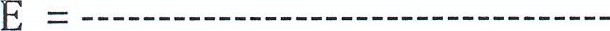 3Gdzie:x – suma punktów za normę EURO dla każdego pojazdu wskazanego w ofercie,Na etapie realizacji umowy każdy ze zgłoszonych pojazdów może zostać zastąpiony innym, o nie niższych parametrach (np. autobus zgłoszony w ofercie z normą emisji spalin Euro V,  musi zostać zastąpiony pojazdem z normą emisji spalin Euro V). Wykonawca deklaruje normę emisji spalin  pojazdów którymi będzie realizowała usługę, w tabeli wskazanej w formularzu ofertowym – norma emisji spalin.Niewypełnienie tego załącznika wraz z ofertą skutkować będzie przyznaniem 0 punktów w tym kryterium. Zamawiający informuje, że dokument ten nie podlega uzupełnieniu.W sytuacji, w której Wykonawca wskaże w tabeli większą liczbę autobusów niż wymagane przez Zamawiającego, ocenie w ramach przedmiotowego kryterium zostaną poddane trzy pierwsze w kolejności wskazane pojazdy. W sytuacji, w której dane wskazane w treści tabeli nie będą jednoznacznie wskazywały danych pozwalających na dokonanie oceny w ramach przedmiotowego kryterium (np. brak wszystkich wymaganych informacji) Zamawiający przyzna 0 pkt za pojazd
w stosunku do którego podano te niepełne lub niejednoznaczne informacje.Oferta może otrzymać maksymalnie 40 pkt w zakresie kryterium norma emisji spalin  pojazdów wyznaczonych do realizacji zamówienia.Łączna liczba punktów za ofertę = liczba punktów za kryterium ceny (maks. 60) + liczba punktów za normę emisji spalin  pojazdów wyznaczonych do realizacji zamówienia (maks. 40).PROJEKTOWANE POSTANOWIENIA UMOWY W SPRAWIE ZAMÓWIENIA PUBLICZNEGO, KTÓRE ZOSTANĄ WPROWADZONE DO UMOWY W SPRAWIE ZAMÓWIENIA PUBLICZNEGOProjektowane postanowienia umowy stanowią załącznik nr 9 do SWZ. Złożenie oferty jest jednoznaczne z akceptacją przez wykonawcę projektowanych postanowień umowy.ZABEZPIECZENIE NALEŻYTEGO WYKONANIA UMOWY Zamawiający nie wymaga wniesienia zabezpieczenia należytego wykonania umowy.INFORMACJE O FORMALNOŚCIACH, JAKIE MUSZĄ ZOSTAĆ DOPEŁNIONE PO WYBORZE OFERTY W CELU ZAWARCIA UMOWY W SPRAWIE ZAMÓWIENIA PUBLICZNEGOZamawiający poinformuje wykonawcę, któremu zostanie udzielone zamówienie, o miejscu
i terminie zawarcia umowy.Wykonawca przed zawarciem umowy:poda wszelkie informacje niezbędne do wypełnienia treści umowy na wezwanie zamawiającego,przedstawi Zamawiającemu:Dowody rejestracyjne autobusów, z wykorzystaniem których Wykonawca będzie realizował przedmiot zamówienia (kserokopia/skan potwierdzona za zgodność z oryginałem)Dowody rejestracyjne autobusów mają na celu potwierdzenie aktualności badań technicznych każdego z autobusów.Dokument potwierdzający normę emisji spalin dla każdego z autobusów.Polisę OC dla każdego z autobusów (kserokopia/skan potwierdzona za zgodność
z oryginałem)Polisy mają na celu weryfikację czy oferowane pojazdy posiadają polisę ubezpieczenia komunikacyjnego w zakresie odpowiedzialności cywilnejŚwiadectwo kwalifikacji zawodowych osoby zarządzającej przewozami (kserokopia/skan potwierdzona za zgodność z oryginałem) dokument ma na celu weryfikację spełnienia warunku udziału w postępowaniu.Jeżeli zostanie wybrana oferta wykonawców wspólnie ubiegających się o udzielenie zamówienia, zamawiający będzie żądał przed zawarciem umowy w sprawie zamówienia publicznego kopii umowy regulującej współpracę tych wykonawców, w której m.in. zostanie określony pełnomocnik uprawniony do kontaktów z zamawiającym oraz do wystawiania dokumentów związanych z płatnościami, przy czym termin, na jaki została zawarta umowa, nie może być krótszy niż termin realizacji zamówienia. Niedopełnienie powyższych formalności przez wybranego wykonawcę będzie potraktowane przez zamawiającego jako niemożność zawarcia umowy w sprawie zamówienia publicznego z przyczyn leżących po stronie wykonawcy i zgodnie z art. 98 ust. 6 pkt 3 p.z.p.Załączniki do SWZ:Formularz ofertowyOświadczenie wykonawcyHarmonogram dowożenia uczniów obowiązujący w roku szkolnym 2020/2021 Liczba uczniów dowożonych do placówek oświatowych na terenie Gminy Kije w roku szkolnym 2020/2021Wykaz wykonanych lub wykonywanych usługWykaz środków transportu (autobusów) dostępnych wykonawcyWykaz osób skierowanych przez wykonawcę do realizacji zamówienia publicznegoOświadczenie w zakresie art. 108 ust. 1 pkt 5 p.z.p.Projektowane postanowienia umowyLink i ID postępowaniaZamawiający:Centrum Usług Wspólnych Gminy Michałowice, 05-816 Reguły, ul. Aleja Powstańców Warszawy 1tel. 	22 350 91 60fax: 	22 350 91 61NIP:	534-156-05-82REGON:001189376e-mail:	cuw@michalowice.plwww:	www.cuw.michalowice.plCentrum Usług Wspólnych Gminy Michałowice (05-816 REGUŁY, WOJ. MAZOWIECKIEDla której adres skrynki ePuap to:/CUWMICHALOWICEL.p.Nazwa kryteriumZnaczenie w kryterium 
(w %)Liczba możliwych do uzyskania punktów1.Cena60%60 pkt2.Norma emisji spalin40%40 pktOferowana cena minimalna brutto-----------------------------------------------------------------x 60=liczba punktówCena badanej oferty bruttoNorma EUROLiczba pkt (E)EURO 30 pktEURO 420 pktEURO ≥ 5 40 pkt